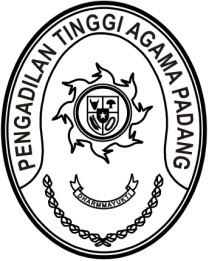 S  U  R  A  T      T  U  G  A  SNomor : W3-A/ /KU.00/11/2022Menimbang 	: 	bahwa dalam rangka kelancaran pelaksanaan tugas dibidang keuangan, dipandang perlu  melakukan konsultasi ke Biro Keuangan Mahkamah Agung RI;Dasar	:	Daftar Isian Pelaksanaan Anggaran Pengadilan Tinggi Agama Padang Nomor SP DIPA-005.01.2.401900/2022 tanggal 17 November 2021;MEMBERI TUGASKepada 	: 	Nama	: Millia Sufia, S.E., S.H., M.M.			NIP	: 198410142009042002			Pangkat/Gol. Ru	: Penata (III/c)			Jabatan	: Kepala Subbagian Keuangan dan Pelaporan			Unit Kerja	: Pengadilan Tinggi Agama PadangUntuk 	: 	melakukan konsultasi pelaksanaan anggaran ke Biro Keuangan Mahkamah Agung RI tanggal 11 s.d. 13 Desember 2022 di Gedung Sekretariat Mahkamah Agung RI, Jalan Medan Merdeka Utara 
No. 9-13. Jakarta Pusat.Kedua	:	Segala biaya yang timbul untuk pelaksanaan tugas ini dibebankan pada DIPA Pengadilan Tinggi Agama Padang Tahun Anggaran 2022.       9 Desember 2022       Ketua,Dr. Drs. H. Pelmizar, M.H.I.							NIP. 195611121981031009